Hive数据分析【实验名称】 Hive数据分析【实验目的】 掌握数据仓库Hive概念及其基本原理、SQL语句、数据库查询分析【实验要求】 数据仓库Hive基本操作、创建数据库和表、使用SQL语句进行查询分析【实验设备】 基于综合实验1在hadoop1主节点上进行操作【实验步骤】1.创建Hive数据库1.1启动MySQL数据库[root@hadoop1 ~]# service mysqld restart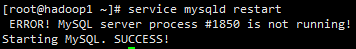 1.2进入Hive[root@hadoop1 ~]#hive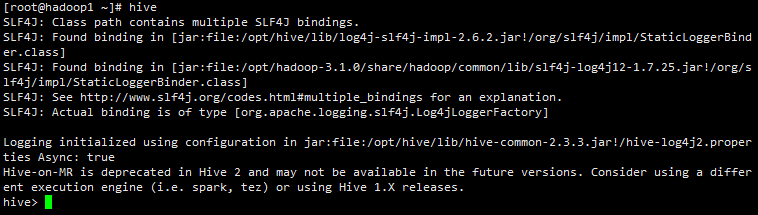 1.3在hive中创建dblab数据库hive> create database dblab;hive> use dblab;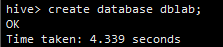 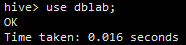 1.4创建外部表hive> CREATE EXTERNAL TABLE dblab.bigdata_user(id INT,uid STRING,item_id STRING,behavior_type INT,item_category STRING,visit_date DATE,province STRING) COMMENT 'Welcome to xmudblab!' ROW FORMAT DELIMITED FIELDS TERMINATED BY '\t' STORED AS TEXTFILE LOCATION '/bigdatacase/dataset';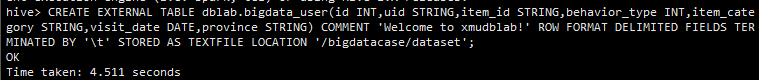 2.Hive查询数据2.1查看dblab数据库中的表hive> use dblab; hive> show tables; 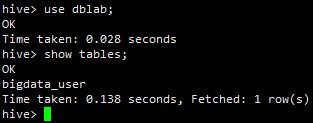 2.2查看bigdata_user表的各种属性hive> show create table bigdata_user; 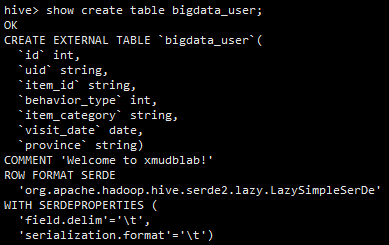 2.3查看表的简单结构hive> desc bigdata_user;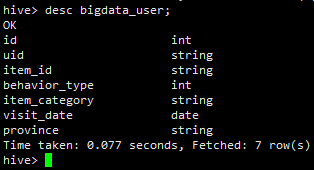 2.4查询相关数据hive>  select * from bigdata_user limit 10;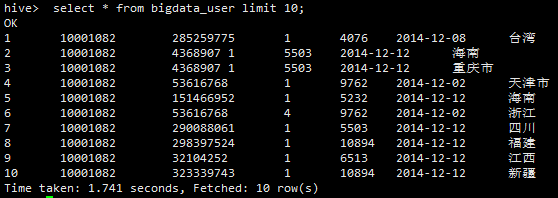 hive> select behavior_type from bigdata_user limit 10;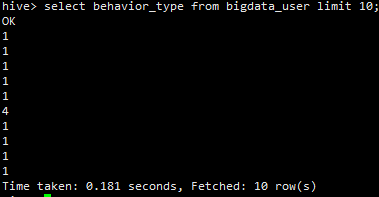 3.Hive数据分析3.1简单查询分析查看前10位用户对商品的行为hive> use dblab; hive> select behavior_type from bigdata_user limit 10;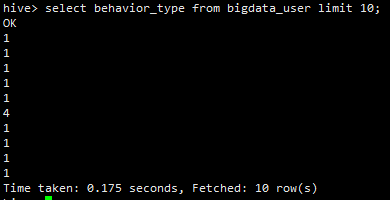 3.2查询前20位用户购买商品的时间和商品的种类hive> select visit_date, item_category from bigdata_user limit 20;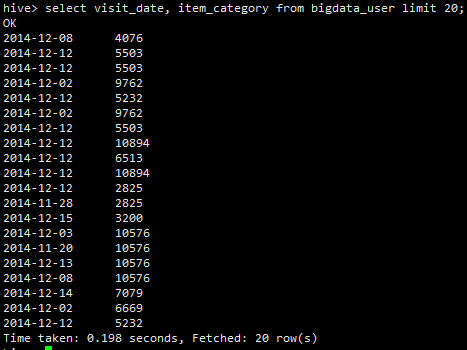 3.3查询条数统计分析用聚合函数 count()计算出表内有多少行数据hive> select count(*) from bigdata_user;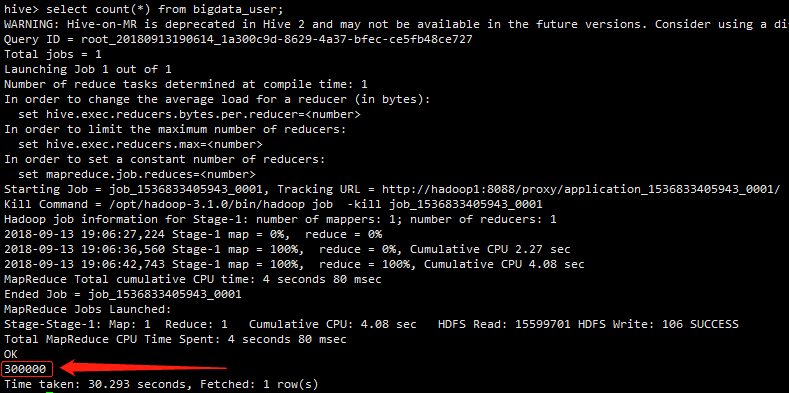 3.4在函数内部加上distinct,查出uid不重复的数据有多少条hive> select count(distinct uid) from bigdata_user;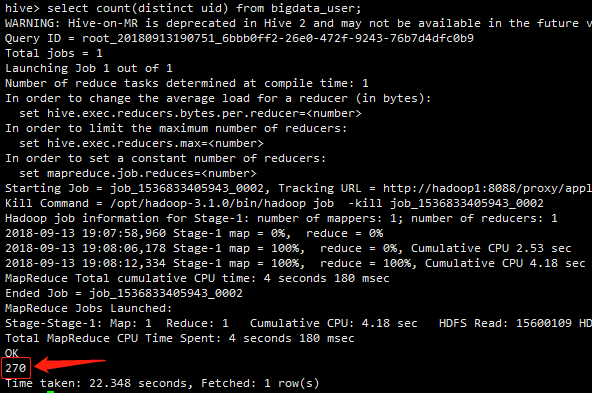 3.5以关键字的存在区间为条件的查询查询2014年12月10日到2014年12月13日有多少人浏览了商品hive> select count(*) from bigdata_user where behavior_type='1' and visit_date<'2014-12-13' and visit_date>'2014-12-10';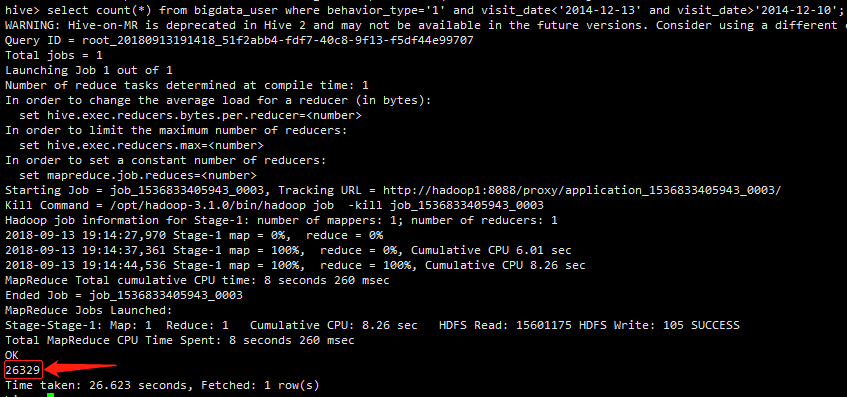 3.6以月的第n天为统计单位,依次显示第n天网站卖出去的商品个数hive> select count(distinct uid), day(visit_date) from bigdata_user where behavior_type='4' group by day(visit_date);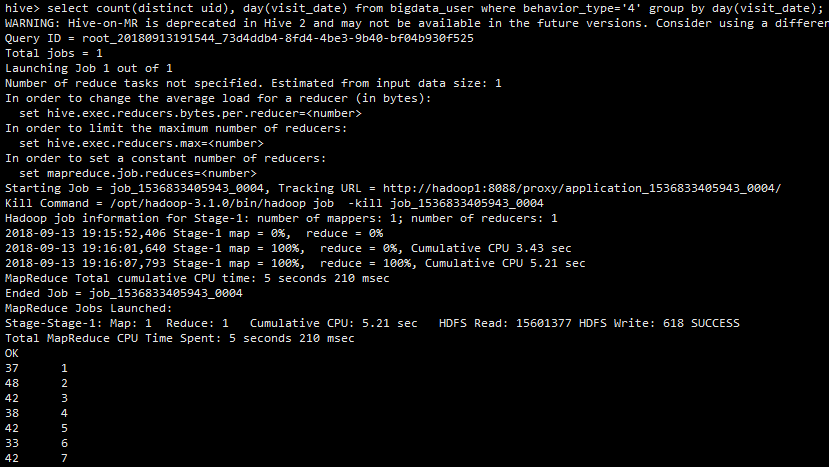 3.7关键字赋予定值为条件,对其他数据进行分析取给定时间和给定地点，求当天发出到该地点的货物的数量hive> select count(*) from bigdata_user where province='江西' and visit_date='2014-12-12' and behavior_type='4';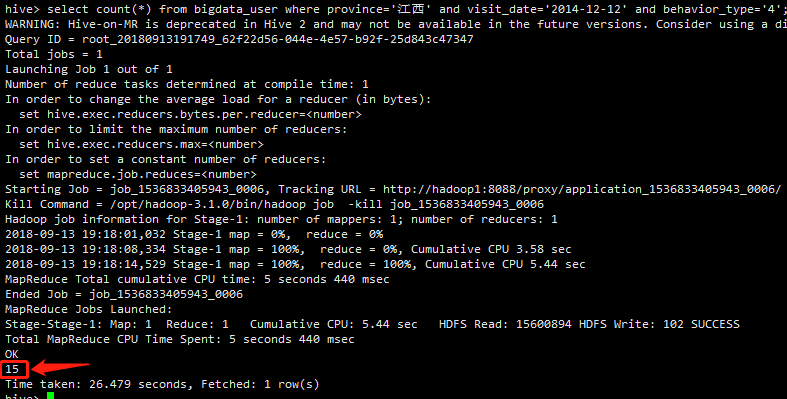 3.8查询一件商品在某天的购买比例或者浏览比例查询有多少用户在2014-12-11购买了商品hive> select count(*) from bigdata_user where visit_date='2014-12-11'and behavior_type='4';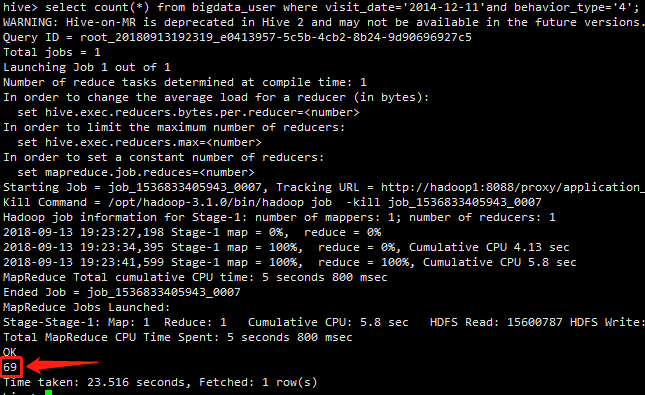 3.9查询有多少用户在2014-12-11点击了该店hive> select count(*) from bigdata_user where visit_date ='2014-12-11';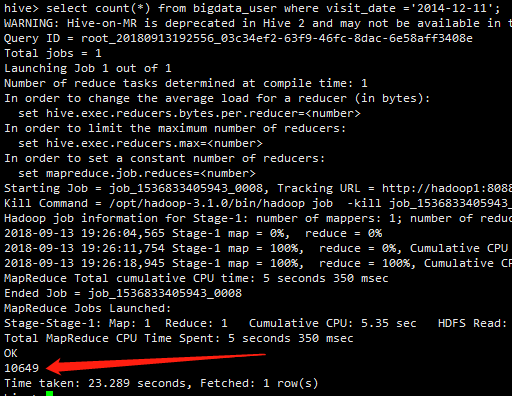 3.10查询用户10001082在2014-12-12点击网站的次数hive> select count(*) from bigdata_user where uid=10001082 and visit_date='2014-12-12';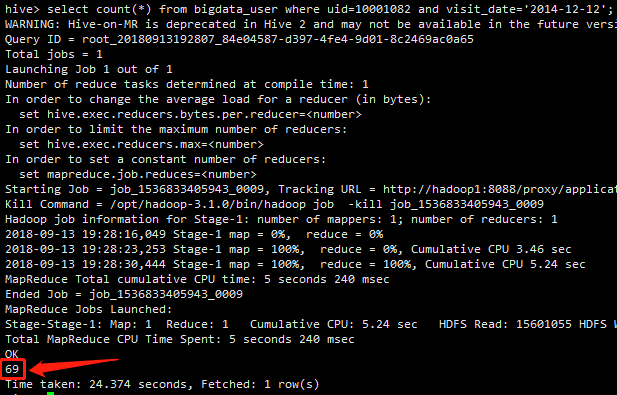 3.11查询所有用户在这一天点击该网站的次数hive> select count(*) from bigdata_user where visit_date='2014-12-12';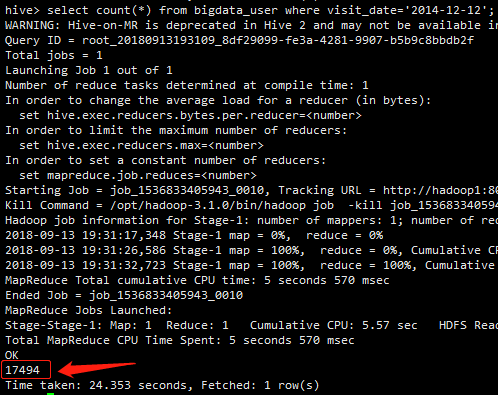 3.12查询某一天在该网站购买商品超过5次的用户idhive> select uid from bigdata_user where behavior_type='4' and visit_date='2014-12-12' group by uid having count(behavior_type='4')>5;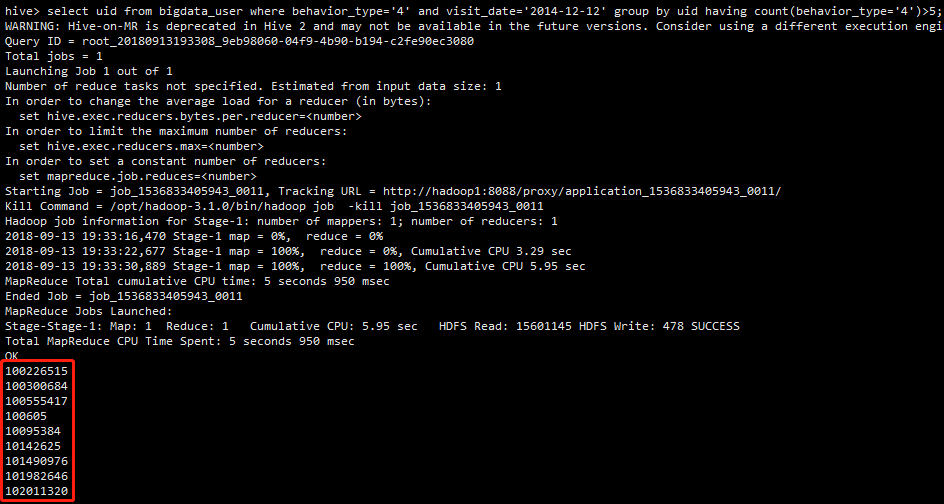 